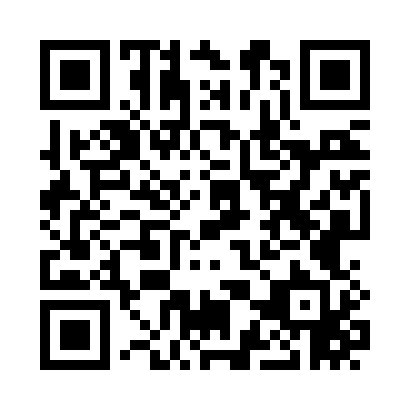 Prayer times for Beechford, New York, USAMon 1 Jul 2024 - Wed 31 Jul 2024High Latitude Method: Angle Based RulePrayer Calculation Method: Islamic Society of North AmericaAsar Calculation Method: ShafiPrayer times provided by https://www.salahtimes.comDateDayFajrSunriseDhuhrAsrMaghribIsha1Mon3:425:261:015:048:3610:192Tue3:435:261:015:048:3610:193Wed3:445:271:015:048:3610:194Thu3:455:271:025:048:3610:185Fri3:465:281:025:048:3610:186Sat3:475:291:025:048:3510:177Sun3:485:291:025:048:3510:168Mon3:495:301:025:048:3410:169Tue3:505:311:025:048:3410:1510Wed3:515:311:035:048:3410:1411Thu3:525:321:035:048:3310:1312Fri3:535:331:035:048:3310:1213Sat3:545:341:035:048:3210:1114Sun3:555:341:035:048:3110:1015Mon3:565:351:035:048:3110:0916Tue3:585:361:035:048:3010:0817Wed3:595:371:035:048:2910:0718Thu4:005:381:035:048:2910:0619Fri4:015:391:035:038:2810:0520Sat4:035:401:045:038:2710:0421Sun4:045:401:045:038:2610:0222Mon4:055:411:045:038:2510:0123Tue4:075:421:045:038:2410:0024Wed4:085:431:045:028:249:5825Thu4:105:441:045:028:239:5726Fri4:115:451:045:028:229:5627Sat4:125:461:045:028:219:5428Sun4:145:471:045:018:209:5329Mon4:155:481:045:018:189:5130Tue4:175:491:045:018:179:5031Wed4:185:501:035:008:169:48